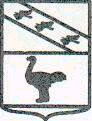 Льговский Городской Совет депутатов Р Е Ш Е Н И Еот 22.12.2016 года №90О внесении изменений в Решение Льговского Городского Совета депутатов от 10.10.2014г. №62 «Об образовании бюджетной комиссии и утверждении ее состава»На основании статьи 37 Устава муниципального образования «Город Льгов» Курской области, статьи 9 Регламента Льговского Городского Совета депутатов, в связи с изменениями состава Льговского Городского Совета депутатов,  Льговский Городской Совет депутатов РЕШИЛ:1. Изменить состав постоянно действующей бюджетной комиссии, образованной Решением Льговского Городского Совета депутатов от 10.10.2014 г. №62 «Об образовании бюджетной комиссии и утверждении ее состава», на срок полномочий депутатов Льговского Городского Совета пятого созыва, изложив п.2 данного решения в следующей редакции:«2. Утвердить состав бюджетной комиссии:Председатель – Шестопалов Сергей ВладимировичЧлены комиссии – Пылев Федор Николаевич                                Татаренко Марина Владимировна                                Котов Евгений Михайлович			        Гудуев Магомед Азретович.».3. Решение вступает в силу со дня его принятия.Председатель ЛьговскогоГородского Совета депутатов		 		  	Н.И.Костебелов